Департамент культуры Воронежской областиГосударственное бюджетное учреждение культурыВоронежской области«Воронежская областная универсальная научнаябиблиотека им. И. С. Никитина»Справочно-библиографический отделРоссия и Китай: четыре века взаимодействияБиблиографический список литературы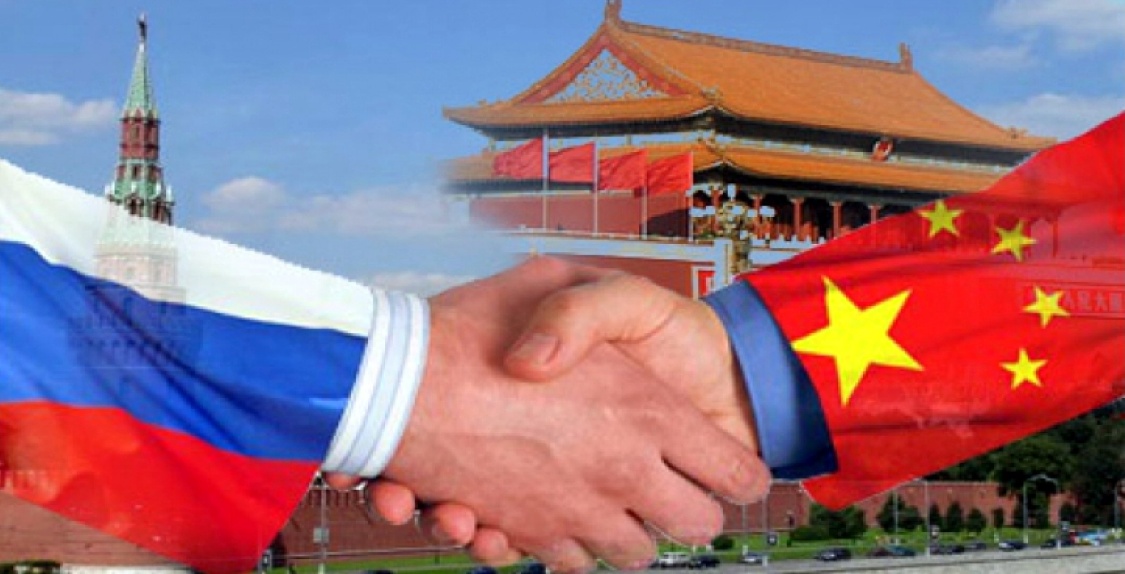 Составитель А. В. ТугайВоронеж 2019УДК 016:9(47):9(510)ББК 91.9:63.3(2)-64(5)КитР-76Составитель А. В. ТугайРедактор Н. С. ЛучниковаОтветственный за выпуск Л. М. СмирноваР-76 Россия и Китай: четыре века взаимодействия : библиографический список литературы / Воронеж. обл. универс. науч. б-ка им. И. С. Никитина; cост. А. В. Тугай ; ред. Н. С. Лучникова. – Воронеж : ВОУНБ им. И. С. Никитина, 2019. – 14 с.Издание будет интересно и полезно всем, кто интересуется историей Китая, сотрудничеством и взаимоотношением его с Россией.© Воронежская областная универсальная научная библиотека имени И. С. Никитина, 2019.Российско-китайские отношения характеризуются высокой динамикой развития, прочной правовой базой, разветвлённой организационной структурой и активными связями на всех уровнях. Китайская Народная Республика (КНР) и Советский Союз установили дипломатические отношения 2 октября 1949 года. СССР стал первым иностранным государством, которое объявило о признании КНР.После распада СССР правительство Китая 24 декабря 1991 года признало Российскую Федерацию в качестве правопреемницы международных прав и обязательств бывшего Советского Союза. Основные принципы и направления двустороннего взаимодействия отражены в Договоре о добрососедстве, дружбе и сотрудничестве между Российской Федерацией и Китайской Народной Республикой от 16 июля 2001 года.Современные российско-китайские отношения официально определяются сторонами как всеобъемлющее равноправное доверительное партнёрство и стратегическое взаимодействие. Ведётся интенсивный политический диалог. Подходы России и КНР к принципиальным вопросам современного миропорядка и ключевым международным проблемам совпадают или близки. На этой основе поддерживается тесное сотрудничество в международных делах.Важнейшей составляющей двусторонних отношений является торгово-экономическое взаимодействие между Россией и Китаем. С 2010 года Китай является крупнейшим партнёром Российской Федерации. Активно развиваются российско-китайские связи в области образовательного, научного и культурного сотрудничества. Осуществляется сотрудничество в области туризма.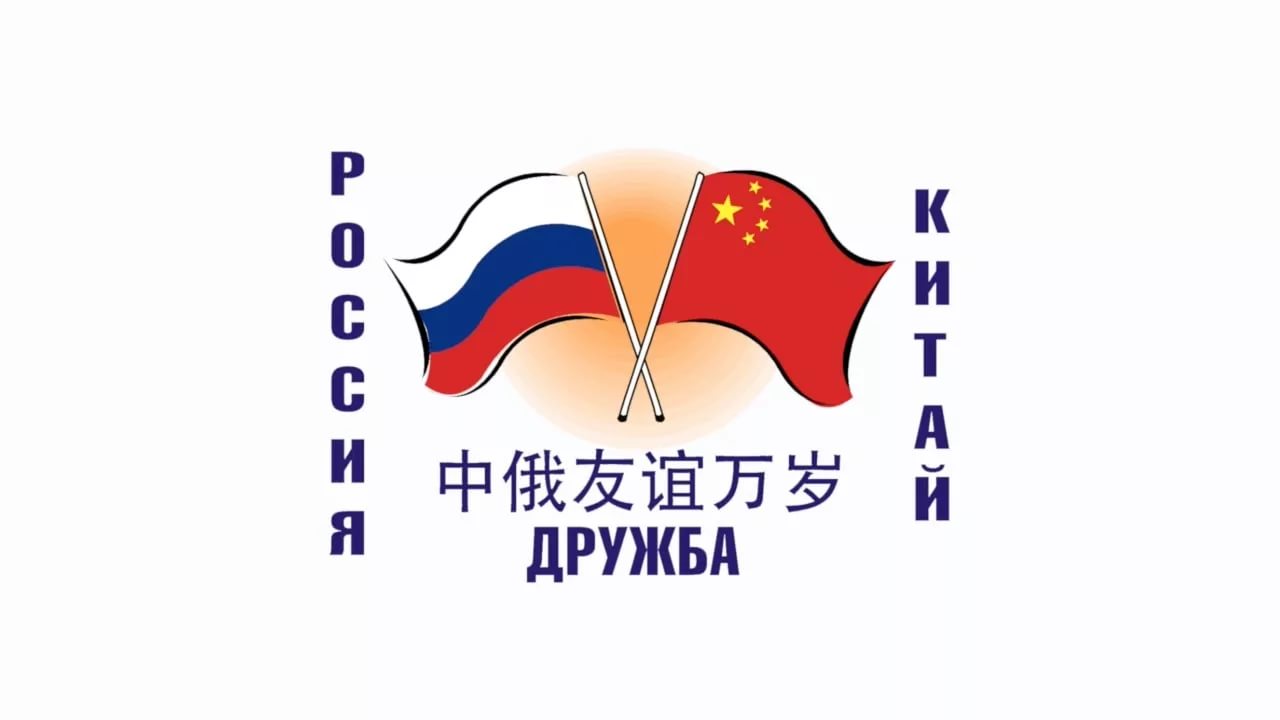 1. Аблова Н. Е. КВЖД и российская эмиграция в Китае : междунар. и полит. аспекты истории (первая половина ХХ в.) / Н. Е. Аблова ; Рос. акад. наук, Ин-т Дальнего Востока. – Москва : Рус. панорама, 2005. – 431 с. – (Страницы российской истории).0659700 9(51) А15 КХ2. Августин (Никитин Дмитрий Евгеньевич). Китайский дракон и русский медведь / архим. Августин (Никитин). – Санкт-Петербург : Изд-во Рус. христиан. гуманитар. акад., 2011. – 398, [1] с. – Библиогр. в подстроч. примеч.0729385 66.4 А 18 КХ3. Актуальные проблемы российско-китайских отношений и пути их решения/ Науч.-координац. совет по междунар. исслед. МГИМО (У) МИД России, Центр исслед. Вост. Азии и ШОС ; ред. А. Лукин. – Москва : МГИМО-Университет, 2005. – 45 с. Б-0670439 327 А43 КХ4. Александров В. А. Россия на дальневосточных рубежах : (вторая половина XVII в.) / В. А. Александров. – 2-е изд. доп. – Хабаровск : Книжное издательство, 1984. – 271 с. – (Дальневосточная историческая библиотека). – Библиогр.: с. 263–270. – Библиогр. в примеч.: с. 235–262.0314774 9(С)1 А 46 КХ5. Алексеенко А. П. Правовое регулирование отношений в сфере прямых иностранных инвестиций в Российской Федерации и Китайской Народной Республике: сравнительно-правовой аспект : автореферат дис. ... кандидата юридических наук : 12.00.03 / А. П. Алексеенко. – Екатеринбург : Урал. гос. юрид. ун-т, 2017. – 25, [1] с. – (На правах рукописи). – Библиогр.: с. 24–26.0777967 КХ6. Бадмаев П. А. Россия и Китай : к вопросу о политико-экономическом влиянии / П. А. Бадмаев. – Изд. 3-е. – Москва : Изд-во ЛКИ, 2011. – 104, [1] с. – (Из наследия мировой политологии).0739350 63.3(2)5 Б 15 КХ7. Байчоров А. М. Китаизация : последствия роста мощи Китая для мира в XXI веке / А. М. Байчоров. – Москва : Международные отношения, 2013. – 187, [1] с. : ил. – Библиогр. в примеч. 0751654 65.9 Б 18 КХ8. Балмасов С. С. Белоэмигранты на военной службе в Китае / С. С. Балмасов ; [под общ. ред. В. А. Благово, С. А. Сапожникова]. – Москва : Центрполиграф, 2007. – 557, [3] с., [8] л. ил., портр. – (Россия забытая и неизвестная : на великом переломе). – Библиогр. в примеч.: с. 496–540. – Указ. имён: с. 541–558.689540 63.3(5) Б 20 КХ9. Баньковская М. В. Василий Михайлович Алексеев и Китай : книга об отце / М. В. Баньковская. – Москва : Вост. лит., 2010. – 485, [3] с., [9] л. ил. : ил. – Библиогр.: с. 483–486.0720187 63.1 А 47 КХ10. Беккер В. И. Жизнь и описание путешествия казака Назимова из Восточной Сибири, с границ Китайской империи в Санкт-Петербург пешком / В. И. Беккер. –Москва : ЛИБРОКОМ, 2012. – 129, [2] с. : ил.– (Академия фундаментальных исследований).0739374 63.3(2)5 Н 19 КХ11. Белов Е. А. Россия и Китай в начале ХХ века : русско-китайские противоречия в 1911-1915 гг. / Е. А. Белов. – Москва : ИВ РАН, 1997. – 315 с.0599636 9(С)1 Б43 КХ12. Буров В. Г. Китай и китайцы глазами российского учёного / В. Г. Буров ; Рос. акад. наук, Ин-т философии. – Москва : ИФРАН, 2000. – 206 с.М-0633480 33И Б91 КХ13. Воскресенский А. Д. Китай и Россия в Евразии : ист. динамика полит. взаимовлияний / А. Д. Воскресенский ; Моск. гос. ин-т междунар. отношений ; Ин-т Дал. Востока РАН. – Москва : Муравей, 2004. – 600 с.0676612 9:327 В76 КХ14. Восток – Россия – Запад. Исторические и культурологические исследования : [к 70-летию академика В. С. Мясникова]. – Москва : Памятники ист. мысли, 2001. –880 с. : ил. – (Памятники исторической мысли).Б-0692059 63.3(2)6 В 78 КХ15. Галенович Ю. М. История взаимоотношений России и Китая : в 4 кн. / Ю. М. Галенович ; Рус. ист. о-во. – Москва : Русская панорама, 2011 –Кн. 1–2. – 463 с. : карты.0758713 63.3(2) Г 15 КХКн. 3; Ч. 1 : Один строй – два государства (1949-1991 гг.). Главы 1–11. – 463 с.0758714 63.3(2) Г 15 КХКн. 3; Ч. 2 : Один строй – два государства (1949-1991 гг.). Главы 12–21. – 335 с.0758715 63.3(2) Г 15 КХКн. 4 : Две нации – три партнера (1991- начало XXI в.). – 599 с. – Библиогр.: с. 594–599.0758716 63.3(2) Г 15 КХ16. Галенович Ю. М. Китайские интерпретации / Ю. М. Галенович. – Москва : Вост. кн., 2011. – 399 с.0734928 66.4 Г 15 КХ17. Галенович Ю. М. Китайские претензии : шесть крупных проблем в истории взаимоотношений России и Китая / Ю. М. Галенович ; Рус. ист. о-во. – Москва : Русская панорама, 2015. – 1135 с. : ил, портр. – (Размышления историка). – Др. произведения авт.: с. 1133–1135.0767085 63.3(2)6 Г 15 КХ18. Галенович Ю. М. Москва – Пекин, Москва – Тайбэй: [российско-китайские отношения] / Ю. М. Галенович. – Москва : Изографус, 2002. – 655 с.0637250 327 Г15 КХ19. Галенович Ю. М. Россия в «китайском зеркале» : трактовка в КНР в начале XXI века истории России и русско-китайских отношений / Ю. М. Галенович. – Москва : Вост. кн., 2011. – 411, [1] с.0734937 66.4 Г 15 КХ20. Галенович Ю. М. Россия : взгляд из Китая / Ю. М. Галенович. – Москва : Эксмо : Яуза, 2017. – 317, [2] с. – (Китай и Россия).0781485 66.4 Г 15 КХ21. Галенович Ю. М. Россия и Китай в XX веке: граница / Ю. М. Галенович. – Москва : Изограф, 2001. – 335 с. – Библиогр. в примеч.: с. 332–335.0754482 63.3(2)6 Г 15 КХ22. Галенович Ю. М. Россия – Китай : шесть договоров / Ю. М. Галенович. – Москва : Муравей, 2003. – 407 с.0651424 327 Г 15 КХ23. Галенович Ю. М. Россия–Китай–Америка : от соперничества к гармонии интересов? / Ю. М. Галенович ; Рус. ист. о-во. – Москва : Рус. панорама, 2006. – 575 с. – (Размышления историка).0690727 63.3(2)6 Г 15 КХ24. Гончаренко О. Г. Русский Харбин / О. Г. Гончаренко. – Москва : Вече, 2009. – 255 с. : ил., портр. – (Русские за границей). – Библиогр. в подстроч. примеч.0718814 63.3(5) Г 65 КХ25. Гончаров С. Н. Заметки о военно-техническом сотрудничестве Китая с СССР и Россией во 2-й половине XX века (с переводом избранных фрагментов из воспоминаний генерал-полковника Лю Хуацина) / С. Н. Гончаров ; Моск. гос. ун-т им. М. В. Ломоносова, фак. мировой политики. – Москва : Институт востоковедения РАН, 2013. – 311, [1] с., [3] л. цв. ил. : портр., фото. – (Учёные записки отдела Китая ИВ РАН). – Библиогр.: с. 296–312. – Библиогр. в подстроч. примеч.0756586 63.3(2)6 Г 65 КХ26. Григорьева Т. П. Китай, Россия и Всечеловек / Т. П. Григорьева. – Москва : Новый Акрополь, 2011. – 466, [1] с.0726683 60.0 Г 83 КХ27. Девятов А. Китай и Россия в двадцать первом веке / А. Девятов. – Москва : Алгоритм, 2002. – 287 с. – (Национальный интерес).0636911 33И Д25 КХ28. Девятов А. Китайский прорыв и уроки для России / А. Девятов, М. Мартиросян. – Москва : Вече, 2002. – 399 с.0637011 9(51) Д25 КХ29. Делягин М. Г. Империя в прыжке : Китай изнутри : как и для чего «алеет Восток». Главное событие XXI века. Возможности и риски для России / М. Г. Делягин. – Москва : Книжный мир, 2015. – 672 с. – Библиогр. в подстроч. примеч.0773438 66.3 Д 29 КХ30. Дружба: достоверные записи о совместной борьбе Китая и Советского Союза против фашистов / сост. Сюньхоу Пэн. – [Б.м.] : Межконтинентальное издательство Китая, 2015. –180 c. – на рус. яз.63.3(5) Д 76 ИО31. Ершов Д. В. Хунхузы: необъявленная война : этн. бандитизм на Дал. Востоке / Дмитрий Ершов. – Москва : Центрполиграф, 2010. – 253, [2] с., [12] л. ил. – Библиогр.: с. 248–254.0716864 63.3(2) Е 80 КХ32. Из истории российско-китайских отношений : учеб. пособие для студентов-иностранцев подготов. фак. – Воронеж : Изд-во ВГУ, 2000. – 36 с.4Р(075.3) И32 ИО33. Инвестиции в странах БРИК : оценка риска и корпоративного управления в Бразилии, России, Индии и Китае / под ред. Светланы Бородиной и Олега Швыркова при участии Жан-Клода Буи ; [пер. с англ. И. Евстигнеева]. – Москва : Альпина Паблишерз, 2010. – 355 с. : ил., табл. 0721137 65.26 И 58 СЭЛ34. Киреев Г. В. Россия–Китай. Неизвестные страницы пограничных переговоров / Г. В. Киреев. – Москва : РОССПЭН, 2006. – 413, [2] с. – (Дипломатические мемуары).0677652 327 К 43 КХ35. Китай / И. П. Фаминский, С. А. Манежев [и др.]. – Москва : Междунар. отношения, 1992. – 190, [1] с. – (Наши деловые партнеры). – Авт. указаны на обороте тит. л.33И К45 АБ36. Китай и русская эмиграция в дневниках И. И. и А. Н. Серебренниковых, 1919–1934: в 5 т. / [Гувер. ин-т войны, революции и мира, Стенфорд. ун-т, Нотрдам. ун-т, Изд-во «Рос. полит. энцикл.» (РОССПЭН)] ; вступ. ст., подгот. текста, биограф. сл. и коммент. А. А. Хисамутдинов, общая ред. С. М. Ляндреса. – Москва : РОССПЭН. –Т. 1 : «Пока же мы счастливы тем, что ничто не угрожает нам...». – 2006. – 446, [2] с., [18] л. ил.0691275 63.3(5) К 45 КХ37. Кляус В. Л. Русское «Трёхречье» Маньчжурии : очерки фольклора и традиционной культуры / В. Л. Кляус ; Ин-т мировой лит. им. А. М. Горького Рос. акад. наук. – Москва : ИМЛИ РАН, 2015. – 382, [1] с., [16] л. ил. : ил., карты, табл. – Текст рус., кит.– Библиогр.: с. 365–377.0769923 82 К 52 КХ38. Корсаков В. В. Скорбные дни : дневник-хроника русской жизни в Китае за время Русско-японской войны / В. В. Корсаков ; Гос. публичная ист. б-ка России. – Москва : ГПИБ, 2012. – 162, [2] с. : портр. – Библиогр. в подстроч. примеч. – Имен. указ.: с. 157–160.0747411 63.3(5) К 69 КХ39. Кулаев И. В. Под счастливой звездой : зап. рус. предпринимателя, 1875-1930 / Иван Васильевич Кулаев. – Москва : Центрполиграф, 2006. – 222 с. – (Свидетели эпохи).0689565 63.3(2) К90 КХ40. Курто О. И. Русский мир в Китае : исторический и культурный опыт взаимодействия русских и китайцев / О. И. Курто ; Российская акад. наук, Ин-т этнологии и антропологии им. Н. Н. Миклухо-Маклая. – Москва : Наука, 2013. – 374, [1] с., [8] л. цв. ил., цв. портр., факс. : ил., портр. – Библиогр.: с. 343–369. 0754693 63.5 К 93 КХ41. Ларин А. Г. Китайские мигранты в России : история и современность / А. Г. Ларин ; Рос. акад. наук, Ин-т Дал. Востока. – Москва : Вост. кн., 2009. – 511 с. – Библиогр.: с. 494–511.0719566 60.5 Л 25 КХ42. Lo Bobo. A 21 st Century Myth–Authoritarian Modernization in Russia and China / B. Lo, L. Shevtsova. – Москва : Carnegie Moscow Center, 2012. – 60 с.66.4(2) Ан L85 ИО43. Лозанский Э. Д. Россия между Америкой и Китаем / Эдуард Лозанский. – Москва : Междунар. отношения, 2007. – 283 с. – Библиогр.: с. 275–283.0687634 66.4 Л 72 КХ44. Лузянин С. Г. Россия и Китай в Евразии : междунар.-регион. измерения рос.-кит. партнерства / С. Г. Лузянин ; Рос. акад. наук, Ин-т Дал. Востока. – Москва : Форум, 2009. – 287 с.0721078 66.4 Л 83 КХ45. Лукин А. В. Актуальные проблемы взаимодействия России и Китая и пути углубления двустороннего сотрудничества / А. В. Лукин ; Науч.-координац. совет по междунар. исслед. МГИМО (У) МИД России, Центр исслед. Вост. Азии и ШОС. – Москва : МГИМО-Университет, 2008. – 31, [3] с. Б-0696164 66.4 Л 84 КХ46. Лукин А. В. Медведь наблюдает за Драконом : образ Китая в России в XVII-XXI веках / А. В. Лукин ; [предисл. Е. П. Бажанова]. – Москва : Восток-Запад : АСТ, 2007. – 598 с., [8] л. ил. – Библиогр.: с. 568–598. – Библиогр. в примеч.: с. 493–567. 0691664 63.3(5) Л84 КХ47. Лукин А. В. Российский подход к Китаю на рубеже веков: проблемы и решения / А. В. Лукин ; Центр исслед. Вост. Азии и ШОС. – Москва : МГИМО-Университет, 2005. – 42 с. Б-0665927 327 Л84 КХ48. Михеев В. В. Восточно-Азиатское сообщество: китайский фактор и выводы для России / В. В. Михеев. – Москва : Моск. Центр Карнеги, 2004. – 23 с. – Дар Моск. Центра Карнеги.Б-0654087 327 М69 КХ49. Морозова В. С. Феномен региональной культуры в социокультурном пространстве приграничного взаимодействия РФ–КНР : [монография] / В. С. Морозова ; Российская акад. наук, Учреждение Российской акад. наук, Ин-т Дальнего Востока РАН, Федеральное гос. образовательное учреждение высш. проф. образования Забайкальский гос. ун-т. – Москва : Форум, 2011. – 221, [2] с. : ил. – Библиогр.: с. 205–221 и в примеч.0755499 71 М 80 КХ, АБ50. Мы и вы: истории о Китае и России / гл. ред. Сяопэй Чжоу ; отв. ред. Лэй Гао ; худож. Цзинфэй Ян. – [Б. м.] : Межконтинентальное издательство Китая, 2016. – 370 с. – (Мы и Вы).66.4 М 94 ИО51. Мясников В. С. Кастальский ключ китаеведа: сочинения в 7 т. / В. С. Мясников ; Рос. акад. наук, Ин-т науч. информ. по обществ. наукам. – Москва : Наука –Т. 1: Империя Цин и Русское государство в XVII веке. Вдохновение. – 2014. – 525 с. : портр. – Библиогр. в подстроч. примеч. – Указ. имён: с. 511–523.Б-0763447 63.3(2)4 М 99 КХТ. 2: Краткий очерк истории дипломатии КНР. 1949-1980-е годы. – 2014. – 468 с. : портр. – Библиогр. в подстроч. примеч. – Указ. имён: с. 455–466.Б-0763448 63.3(5) М 99 КХТ. 3: Договорными статьями утвердили. Россия и Китай: 400 лет межгосударственных отношений. – 2014. – 603 с., [13] с. : ил. – Библиогр. в подстроч. примеч. – Указ. имён: с. 583–596.Б-0763449 63.3(2) М 99 КХ52. Нагорный А. А. Глобальный треугольник. Россия. США. Китай: от разрушения СССР до Евромайдана : хроники будущего / А. А. Нагорный, В. Ю. Винников. – Москва : Книжный мир, 2015. – 349, [2] с. : ил., карты.– (Коллекция Изборского клуба).0764727 66.4 Н 1653. Обухов В. Г. Потерянное Беловодье : история русского Синьцзяна / В. Г. Обухов. – Москва : Центрполиграф, 2012. – 654,[1] с., [8] л. фот. : ил.– (Россия забытая и неизвестная).0742219 63.3(2)6 О-26 КХ54. Окороков А. В. В боях за Поднебесную. Русский след в Китае / А. В. Окороков. – Москва : Вече, 2013. – 334, [2] с., [8] л. ил., портр. – (Военные тайны XX века). – Библиогр. в примеч. в конце кн.: с.260–334.0747300 63.3(2)6 О-51 КХ55. Ольсевич Ю. Я. Влияние хозяйственных реформ в России и КНР на экономическую мысль Запада : учеб. пособие : [для вузов по экон. специальностям] / Ю. Я. Ольсевич ; Моск. гос. ун-т им. М. В. Ломоносова, Экон. фак. – Москва : ИНФРА-М [и др.], 2007. – 296, [1] с. – (Учебники экономического факультета МГУ им. М. В. Ломоносова). – Библиогр. в конце гл.0675703 33 О-56 КХ56. Пальмова И. След на Земле : страницы жизни В. Камкина: [издатель и книгораспространитель русской литературы в Китае и в США] / И. Пальмова. – Москва : Международная книга, 1995. – 383 с., [8] л. ил. – Произведения, изд. В. П. Камкиным в Китае: с. 378–379. – Изд. кн. магазина В. П. Камкина в США с 1959 по 1974 г.: с. 380–383.0589975 002 П 14 КХ57. Переписка И. В. Сталина и Г. В. Чичерина с полпредом СССР в Китае Л. М. Караханом : док., август 1923 г.–1926 г. / Рос. акад. наук, Ин-т Дальнего Востока ; сост., отв. ред.-подгот., авт. предисл. А. И. Картунова, гл. ред. М. Л. Титаренко. – Москва : Наталис, 2008. – 704 с. – Библиогр.: с. 694–696.0709346 63.3(2)61 П 27 КХ58. Петров В. П. Российская Духовная миссия в Китае / В. П. Петров. – Вашингтон : Издание Рус. кн. дела в США, 1968. – 96 с. – Библиогр.: с. 92–96.0727596 63.3(5) П 30 КХ59. Политика России и Китая в Центральной Азии во второй половине XIX – начале XXI в. / [И. В. Анисимова и др.] ; Алтайский гос. ун-т, Ист. фак., Каф. востоковедения, Алтайский междунар. центр азиат. исследований. – Барнаул : АЗБУКА, 2014. – 458, [1] с. – (Российское китаеведение: история, современное состояние и перспективы развития). – Библиогр.: с. 427–459.Б-0765160 63.3(2)5 П 50 КХ60. Попов И. М. Россия и Китай: 300 лет на грани войны / И. М. Попов. – Москва : АСТ, 2004. – 511 с. : ил. – (Историческая библиотека).0676607 9:327 П 58 КХ61. Рар А. Г. Куда пойдёт Путин? Россия между Китаем и Европой / А. Г. Рар ; пер. с нем. С. Ширшова. – Москва : ОЛМА Медиа Групп, 2012. – 350, [1] с.0746949 66.3 Р 23 КХ62. Рожков И. Я. Имиджи Китая в контексте PR и рекламы : учеб. пособие / И. Я. Рожков ; Моск. гос. ин-т междунар. отношений (ун-т) МИД России. – Москва : МГИМО-Университет, 2006. – 58, [1] с.0686867 65.9 Р63 КХ63. Романова Г. Н. Экономические отношения России и Китая на Дальнем Востоке, XIX – начало XX в. / Г. Н. Романова ; АН СССР, Ин-т Дальнего Востока, Дальневост. отд-ние, Ин-т истории, археологии и этнографии народов Дальнего Востока. – Москва : Наука, 1987. – 164, [3] с. – Библиогр. в примеч.: с. 140–159. – Указ. имён, геогр. назв.: с. 160–165.0417519 9(С)1 Р 69 КХ64. Романюк В. Мифы и реалии «китайского чуда» : как вести бизнес с китайцами / В. Романюк. – Москва : Известия, 2002. – 463 с.0522326 33И Р69 КХ65. Российско-китайское сотрудничество : проблемы и решения : (материалы Всерос. науч.-практ. конф., МГИМО(У) МИД РФ, г. Москва, 21–22 дек. 2006 г.) / Науч.-координац. совет по междунар. исслед. МГИМО (У) МИД России, Центр исслед. Вост. Азии и ШОС ; ред. А. В. Лукин. – Москва : МГИМО-Университет, 2007. – 204 с.0693191 66.4 Р 76 КХ66. Россия и Китай: четыре века взаимодействия : история, современное состояние и перспективы развития российско-китайских отношений : [сборник]. – Москва : Весь мир, 2013. – 701, [1] с. : портр. – Библиогр. в конце глав и в подстроч. примеч.Б0756196 63.3(2) Р 76 КХ, АБ67. Рудько-Силиванов В. В. Межбанковское сотрудничество России и Китая в условиях глобализации мировой экономики : монография / В. В. Рудько-Силиванов, Н. В.  Зубрилова ; под ред. В. К. Сенчагова. – Москва : РИОР : ИНФРА-М, 2012. – 334 с. – (Научная мысль). – Библиогр.: с. 323–331.0748016 65.26 Р 83 КХ68. Русско-китайские отношения в XVIII веке : документы и материалы / Рос. акад. наук [и др.]; [отв. ред. С. Л. Тихвинский ; сост.: И. Т. Морозов, В. С. Мясников]. – Москва : Памятники исторической мысли, 2000 –Т. 5 : 1729-1733 / [ред. В. С. Мясников]. – 2016. – 907 с. – Библиогр. в подстроч. примеч. – Указ. имён: с. 856–871. – Указ. географ. назв.: с. 872–879.Б-0775162 63.3(2)5 Р 89 КХ69. Самойлов Н. А. Россия и Китай в XVII – начале XX века: тенденции, формы и стадии социокультурного взаимодействия : нелитературный текст / Н. А. Самойлов ; Санкт-Петербургский гос. ун-т. – Санкт-Петербург : Изд. дом Санкт-Петербургского гос. ун-та, 2014. – 367 с. – (История). – Библиогр.: с. 328–365 и в примеч.0760507 63.3(2) С 17 КХ70. Слободчиков В. А. О судьбе изгнанников печальной... : Харбин, Шанхай / В. А. Слободчиков. – Москва : Центрполиграф, 2005. – 431 с. : ил. – (Россия забытая и неизвестная). 0679659 9(С)2 С 48 КХ71. Соловьев Ф. В. Китайское отходничество на Дальнем Востоке России в эпоху капитализма (1861–1917 гг.) / Ф. В. Соловьев ; АН СССР, Дальневосточное отд-ние, Ин-т истории, археологии и этнографии народов Дальнего Востока. – Москва : Наука, 1989. – 124, [3] с. – Библиогр.: с. 116–120. – Указ. геогр. назв.: с. 122–125.0481745 9(С) С 60 КХ72. 100 вопросов о российском и китайском праве: краткое сравнительно-правовое исследование гражданского и торгового права / под ред.: С. А. Степанова, Ю. Фейтао. – Москва : Проспект ; Екатеринбург : Институт частного права, 2014. – 511 с. – Библиогр. в тексте.0767029 67.9 С 81 СЭЛ73. Социальная политика в России и Китае: [монография] / [З. Т. Голенкова [и др.] ; отв. ред. З. Т. Голенкова ; Ин-т социологии РАН. – Москва : Новый хронограф, 2016. – 527 с. : ил. – Библиогр. в подстроч. примеч.0777826 66.3 С 69 КХ74. Тен Н. От Пушкина до Путина. Образ России в современном Китае (1991-2010) : монография / Наталья Тен. – Москва : Новое литературное обозрение, 2016. – 291, [2] с. : ил. – (Библиотека журнала «Неприкосновенный запас»). – Библиогр.: с. 276–292.0778866 66.4 Т 33 КХ75. Тихвинский С. Л. Восприятие в Китае образа России / С. Л. Тихвинский ; Рос. акад. наук, Ин-т Дал. Востока. – Москва : Наука, 2008. – 244, [2] с. – Основные тр. авт.: с. 245. – Библиогр. в примеч.: с. 229–244.0702019 63.3(2) Т46 КХ76. Тихвинский С. Л. Избранные произведения : в 5 кн. / С. Л. Тихвинский ; Рос. акад. наук, Отд-ние ист.-филол. наук, Отд-ние глобальных проблем и междунар. отношений, Ин-т Дал. Востока. – Москва : Наука, 2006 – .Кн. 6. Дополнительная : Образ России в Китае. Рецензии. Забавные случаи дома и за рубежом. – 2012. – 373, [3] с., [2] л. ил. – Библиогр. в примеч.: с. 231–245 и в конце ст.0760329 63.3(0)6 Т 46 КХ77. Ухтомский Э. Э. К событиям в Китае : об отношении Запада и России к Востоку. Рубеж XIX – XX веков / Э. Э. Ухтомский. – 2-е изд., [репринт.воспр. изд. 1900 г.]. – Москва : URSS ; Москва : ЛИБРОКОМ, 2012. – VI, 87, [5] с. – (Из наследия мировой политологии).0748070 63.3(2)5 У 89 КХ78. Хуан С. Судебные доказательства в гражданском процессе : опыт сравн. правоведения на примере России и Китая / Хуан Сян. – Москва : Городец, 2009. – 96 с. – Библиогр. в подстроч. примеч.0710695 67.410 Х 98 КХ79. Чжу Н. Залог движимого имущества по законодательству России и Китая (сравнительно-правовой анализ) / Н. Чжу. – Москва : Статут, 2004. – 189 с.0690323 67.404 Ч-57 КХ80. Шанхайская организация сотрудничества: от становления к всестороннему развитию : (материалы Третьего заседания Форума ШОС, Китай, г. Пекин, 19-21 мая 2008 г.) / Науч.-координац. совет по междунар. исслед. МГИМО (У) МИД России, Центр исслед. Вост. Азии и ШОС ; под ред. А. В. Лукина. – Москва : МГИМО-Университет, 2008. – 145 с.070388 366.4 Ш 22 КХ81. Шень Сяоюй: выставка живописи и графики художника из Китая при поддержке Посольства Китайской Народной Республики в России / Воронеж. обл. художеств. музей им. И. Н.  Крамского). – [Б. м] : [б. и.], 2009. – 28 с., [1] : ил.75И Ш 47 КР82. 60 лет: китайская история одного россиянина / гл. ред. Лю Юн. – Пекин : Издательство литературы на иностранных языках, 2017. – 169 с. – на рус. яз.63.3(5) Ш 52 ИО83. Шульгина Л. В. Инновационные приоритеты и социальные ориентиры стратегий развития Воронежской и Белгородской областей (Россия) и округа Уланхота (Китай) / Л. В. Шульгина, С. В. Якимчук, О. В. Ваганова ; Белгор. гос. ун-т, Воронеж. гос. технол. акад. – Воронеж : ВГТА, 2009. – 172 с. – Библиогр.: с. 161–171.65 Ш 95 КРРоссия и Китай: четыре века взаимодействиябиблиографический список литературыСоставитель: А. В. ТугайРедактор: Н. С. ЛучниковаОтветственный за выпуск: Л. М. СмирноваОригинал-макет подготовленсправочно-библиографическим отделомВОУНБ им. И. С. НикитинаГосударственное бюджетноеучреждение культуры Воронежской области«Воронежская областная универсальная научнаябиблиотека имени И. С. Никитина»Справочно-библиографический отдел, тел.: 8(473)255-07-26.E-mail: biblnb@yandex.ru394018, г. Воронеж, пл. Ленина, 2.